	RAJEEV RAJEEV.363514@2freemail.com 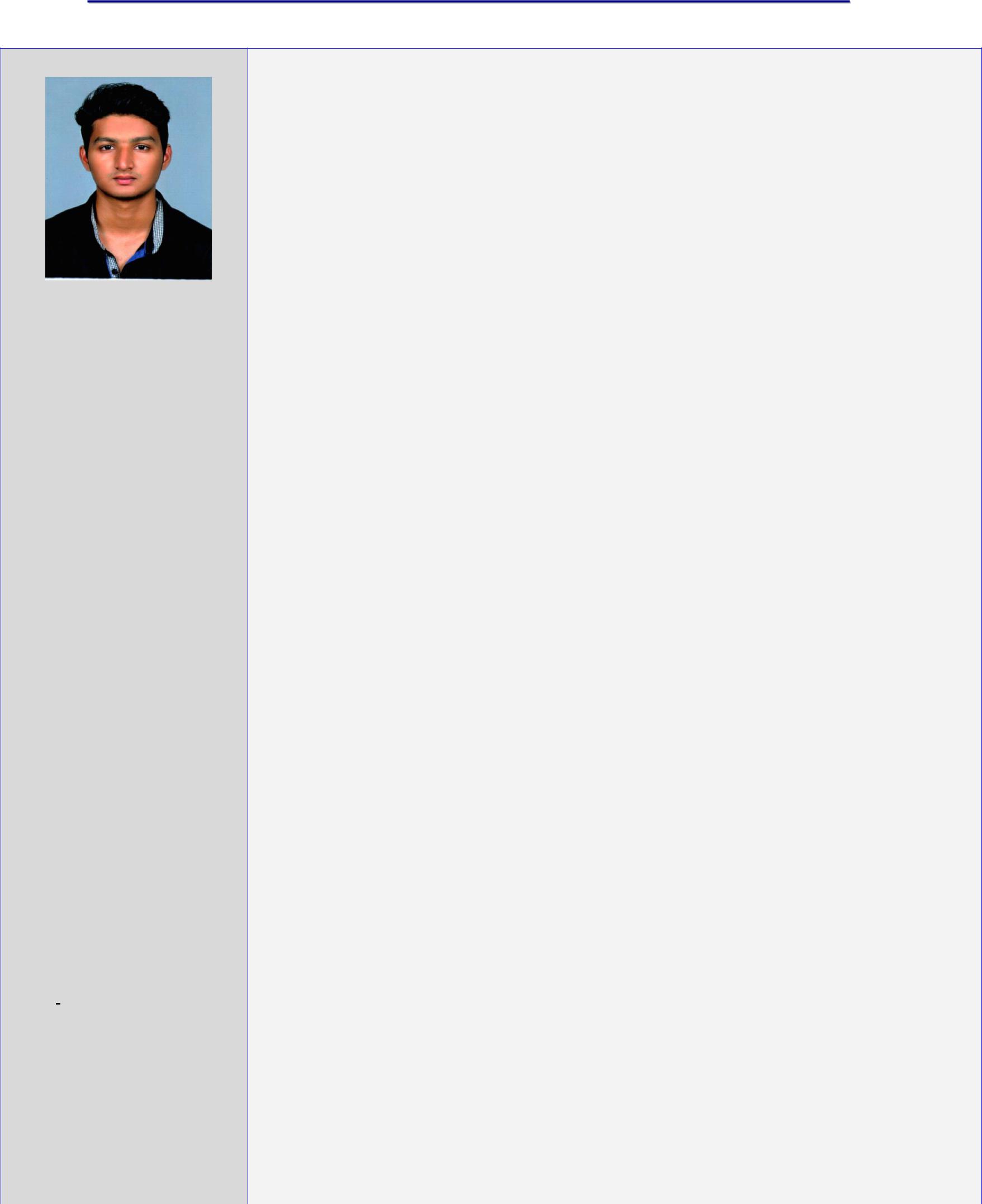 Languages:ENGLISH, HINDI,MALAYALAM& TAMILMartial Status:SINGLEWorking:ADANI PORT & SEZ LTDGUJARATH,INDIADesignation:Junior EngineerPeriod:01 -07-2015 -1-12-2016CAREER OBJECTIVESeeking a position that will utilize my talent to enhance the growth of the organization. to put my abilities and learning skills to best use and make my effective contribution to an organizationEDUCATION:PROFESSIONAL SUMMARYResults-oriented Mechanical Engineer with a hands-on approach to tackling projects and accomplishing goals. A strong background in maintenance and working of machines and pumps.WORK HISTORYWorked as a mechanical Engineer in ADANI PORT& SEZ LTD ( 1/7/15 to 1/12/16 )Performed on-site field surveys and wrote technical narratives in an efficient and timely manner.Developed cost estimates, procured equipment and tracked construction progress to efficiently complete large scale projects.Planned and evaluated results of analysis, modeling and experiments. Created Bills of Materials (BOM) and certifications.Documented products and processes using Solid works, PDM Link and document release through arena.Designed and built process tooling including insert molds, arbor press tooling, soldering and welding.SKILLS:CADStress analysis trainingEngine components, pumps, and fuel systems knowledge Team leadershipManufacturing process controls SAPExpert in Pro/E Wildfire Microsoft ExcelMicrosoft Office Suite MachiningANSYS WorkbenchQuality Control & Quality Assurance engineering Works well in diverse team environmentStrong decision makerACADEMIC PROJECT:ACKNOWLEDGEMENT:I hereby declare that the information’s furnished above are true to the best of my knowledge.QualificationBoardCollegeYear of%passing10thBoard of publicNSS BOYS HIGHER200880examination,SECONDARY SCHOOL,KeralaPANDALAM12thBoard of publicP HIGHER SACONDARY201074examination,SCHOOL, MEZHUVELIKeralaBE MECHANICALAnna universityDHANALAKSHMI SRINIVASAN201470ENGINEERINGChennaiENGINEERING COLLEGE,TRICHYOrganization: -Organization: -Aeronautical Development AgencyDuration: -1 MonthDesignation :-  Assistant Junior EngineerDesignation :-  Assistant Junior EngineerDesignation :-  Assistant Junior EngineerWork:-Finite Element Modeling Of Bolted Joints Under Shear LoadUsing ABAQUS SoftwareUsing ABAQUS Software